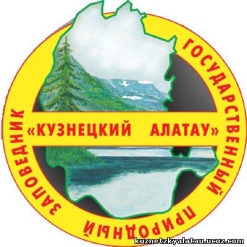 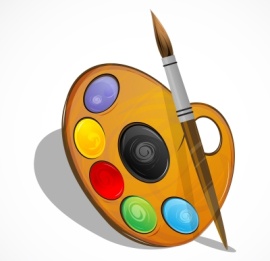 СПИСОК РЕДКИХ ЖИВОТНЫХ И РАСТЕНИЙ,
ЗАРЕГИСТРИРОВАННЫХ НА ТЕРРИТОРИИ ГОСУДАРСТВЕННОГО ПРИРОДНОГО ЗАПОВЕДНИКА "КУЗНЕЦКИЙ АЛАТАУ"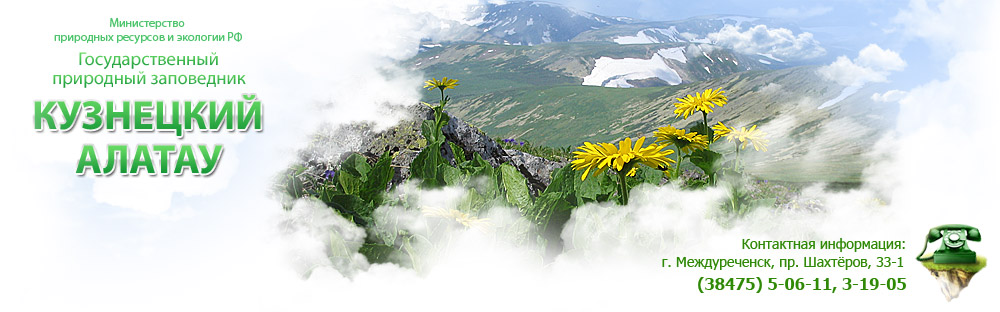 МЛЕКОПИТАЮЩИЕМЛЕКОПИТАЮЩИЕСибирский лесной северный олень Rangifer tarandus angustifrons Flerov, 1932 - Красная Книга Кемеровской области (КККО) 2000 г., категория II;составители:Т.Н.Гагина, Н.В.Скалон, А.А.Васильченко. Красная Книга России (ККР) 2001;категория 3;составитель:М.Н.СмирновВыдра Lutra lutra Linnaeus, 1758 КККО; категория II; (Н.В. Скалон, А.А. Васильченко)Сибирская кабарга Moschiferus Linnaeus, 1758 КККО; категория I; ( Т.Н. Гагина, Н.В. Скалон, А.А. Васильченко)Ночница Брандта Myotis brandti, Eversmann,1845 КККО; категория III; ( Т.Н. Гагина)Северный кожанок Vespertilio nilssoni, Keyserling et Blasius, 1839 КККО; категория III; ( Т.Н. Гагина)Двухцветный кожан Vespertilio murinus, Linnaeus,1758 КККО; категория III; ( Т.Н. Гагина)Большой трубконос Murinal leucogaster Miln, Edwards,1872 КККО; категория III; ( Т.Н. Гагина)Двухцветный кожанок Vespertilio murinus, Linnaeus,1758 КККО; категория III; (Т.Н. Гагина)Прудовая ночница Myotis dasycneme, Boi, 1825 КККО; категория IV; ( Т.Н. Гагина)Водяная ночница Myotis daubentoni, Kuhl, 1819 КККО; категория IV; ( Т.Н. Гагина)ПТИЦЫПТИЦЫБеркут Aquila chrysaetos, Linnaeus,1758 КККО; категория I; ( Т.Н. Гагина, А.А. Васильченко). ККР; категория 3; (В.М. Галушин)Балобан Falco cherrug, Y.E. Gray, 1833 КККО; категория I; ( Т.Н. Гагина, А.А. Васильченко). ККР; категория 2; (В.М. Галушин)Сапсан Falco peregrinus Tanstall, 1817 КККО; категория II; ( Т.Н. Гагина, А.А. Васильченко). ККР;категория 2; (В.М. Галушин)Степная пустельга Falco naumani Fleischer, 1818 МСОП-96. КККО; категория I; ( Т.Н. Гагина). ККР; категория 1; (А.В. Давыгора)Орлан-белохвост Haliacenus albicilla Linnaeus,1758 МСОП-96. КККО; категория I; ( Т.Н. Гагина). ККР; категория 3; (: С.А. Ганусевич)Большой подорлик Aquila clanga Pallas, 1811 МСОП-96. КККО; категория I; ( Т.Н. Гагина). ККР; категория 2; (: А.Л. Мищенко)Могильник Aquila heliaca Savigny, 1809 МСОП-96. КККО; категория I; (составитель: Т.Н. Гагина). ККР;категория 2; (В.М. Галушин)Орлан-долгохвост Haliaeetus leucoryphus Pallas, 1771 МСОП-96. КККО; категория I; ( Т.Н. Гагина). ККР; категория 1; ( В.М. Галушин)Сибирский малый перепелятник Accipiter virgatus gularis, Temminck et Schlegel, 1844 КККО; категория Кобчик Falco vespertinius Linnaeus, 1766 КККО; категория IV; ( Т.Н. Гагина, А.А. Васильченко)Кречет Falco rusticolus Linnaeus, 1766 КККО; категория I; (Т.Н. Гагина). ККР; категория 2; (С.А. Ганусевич)Черный гриф Aegupus monachus (Linnaeus, 1766) КККО; категория VI; ( Т.Н. Гагина). ККР; категория 3; (П.А. Тильба)Степной лунь Circus macrourus Gmelin, 1770 КККО; категория II; ( Т.Н. Гагина). ККР; категория 2; (А.В. Давыгора)Скопа Pandion haliaetus Linnaeus, 1758 КККО; категория I; ( Т.Н. Гагина). ККР; категория 3; (С.А. Ганусевич)Хохлатый осоед Pernis ptilorhyncus orientalis Taczanowski, 1891 КККО; категория IV; ( Т.Н. Гагина)Обыкновенный осоед Pernis apivorus Linnaeus, 1758 КККО; категория IV; ( Т.Н. Гагина)Орёл-карлик Hieraaetus pennatus milvoides Jerdon, 1839 КККО; категория III; ( А.А. Васильченко)Дербник Falco columbarius aesalon Linnaeus, 1758 КККО; категория IV; ( Т.Н. Гагина)Луговой лунь Circus pygargus Linnaeus, 1766 КККО; категория II; ( Т.Н. Гагина)20.Филин Bubo bubo Buturlin,1911 КККО; категория I; ( Т.Н. Гагина). ККР; категория 2; (В.И. Воронецкий)Сибирская сплюшка Otus scops pulchellus Pallas, 1771 КККО; категория IV; ( Т.Н. Гагина).Черный аист Ciconia nigra Linnaeus, 1758 КККО; категория III; ( Т.Н. Гагина). ККР; категория 3; (С.Г.Прклонский)Черный журавль Grus monacha Temminck, 1835 МСОП-96. КККО; категория I; ( Т.Н. Гагина). ККР; категория 3; (Ю.В. Шибаев)Серый журавль Grus grus Linnacus, 1758 КККО; категория IV; ( Т.Н. Гагина).Красавка Antropoides virgo Linnacus, 1758 МСОП-96. КККО; категория VI; ( Т.Н. Гагина). ККР; категория 5; (Е.И. Ильяшенко)Малый лебедь Cygnus bewickii Yarrell, 1830 ККР; категория 5; (Ю.Н. Минеев)Лебедь - кликун Cygnus cygnus Linnaeus,1758 КККО; категория I; ( Т.Н. Гагина).Серая цапля Ardea cinerea Lim, 1758 КККО; категория III; ( Т.Н. Гагина, Н.В. Скалон, А.А. Васильченко).Большая выпь Botaurus stellarius Linnaeus, 1758 КККО; категория III; ( Т.Н. Гагина, Н.В. Скалон).Гуменник Anser fabalismiddendorffii Severtzov, 1872 КККО; категория I; ( Т.Н. Гагина).Черношейная поганка Podiceps nigricillis C.L. Brehm, 1831 КККО; категория III; ( Т.Н. Гагина, Н.В. Скалон).Красношейная поганка Podiceps auritus Linnacus, 1758 КККО; категория III; ( Т.Н. Гагина, Н.В. Скалон).Большая поганка Podiceps cristatus Linnacus, 1758 КККО; категория III; ( Т.Н. Гагина, Н.В. Скалон).Пеганка Tadorna tadorna Linnaeus, 1758 КККО; категория I; ( Т.Н. Гагина)Чернозобая гагара Gavia artica Linnaeus, 1758 ККР; категория 2; (А.Л. Мищенко)Серебристая Larus argentatus Pontoppidan, 1763 КККО; категория III; ( Т.Н. Гагина)Малая чайка Larus minutus Pallas, 1776 КККО; категория III; ( Т.Н. Гагина)Черноголовый хохотун Larus Ichthyaetus Pallas, 1773 ККР; категория 5; (В.А. Зубакин)Коростель Crex crex Linnaeus, 1758 МСОП-96Погоныш Porzana porzana Linnaeus, 1758 КККО; категория III; ( Т.Н. Гагина)Хрустан Endromias morinellus Linaeus, 1758 КККО; категория IV; ( Т.Н. Гагина)Дупель Galinago media Latham, 1787 МСОП-96Азиатский бекасовидный веретенник Limnodromus semipalmatus МСОП-96.ККР; категория 3; (Ю.И. Меотников)Большой кроншнеп Numenius arquata Linaeus, 1758 ККР; категория 2; (В.Т. Бутьев)Горный дупель Gallinago solitaria Hodgson, 1831 КККО; категория IV; ( А.А. Васильченко)Поручейник Trinda stagnatilis Bechstein, 1803 КККО; категория IV; ( Т.Н. Гагина)Гаршнеп Lymnocryptes minimus Briin, 1764 КККО; категория IV; ( Т.Н. Гагина)Белая куропатка Lagopus lagopus Lunn, 1758 КККО; категория II; ( Т.Н. Гагина)Тундровая куропатка Lagopus mutus nadezdae Sereb, 1926 КККО; категория III; ( Т.Н. Гагина)Таежная мухоловка Ficedula migimaki Temminck, 1835 КККО; категория III; ( Т.Н. Гагина)Альпийская завирушка Prunella collaris Scopoli, 1769 КККО; категория IV; (Т.Н. Гагина)Зарянка Erithacus rubecula Linnaeus, 1758 КККО; категория III; (А.А. ВасильченкоТ.Н. Гагина)46.Иглохвостый стриж Hirundpus caudacutus Latham, 1801 КККО; категория IV; (Т.Н. Гагина)47.Обыкновенный ремез Remiz pendulinus Linnaeus, 1758 КККО; категория IV; (А.А. ВасильченкоТ.Н.Гагина)48.Серый сорокопут Lanius minor Gmelin, 1788 ККР; категория 3; (В.Т. Бутьев)49.Сибирский дрозд Turdus sibiricus Pallas, 1776 КККО; категория III; (Т.Н. Гагина)РЫБЫРЫБЫ1.Cибирский подкаменщик Cottus sibiricus, Kassler,1899 КККО; категория III; ( Т.Н. Гагина)2.Ленок Brachymystax lenok Palas, 1773 КККО; II; (Н.В. Скалон)НАСЕКОМЫЕНАСЕКОМЫЕШмель спорадикус Bombus sporadicus, Nylander,1848 КККО; II; (Н.И. Еремеева)Бабка Грезери Somatochlora graeseri, Selis, 1887 КККО; II; (Н.В. Скалон; Т.Н. Гагина)Шмель модестус Bombus modestus Eversmann, 1852 КККО; III; (Т.Н. Гагина)Тонкопряд хмелевый Hepialus humuli linnaeus, 1758 КККО; III; (Т.Н. Гагина)Тонкопряд хмелевый Hepialus humuli linnaeus, 1758 КККО; III; (Т.Н. ГагинаШмель проторум Bombus pratorum, Linnaeus, 1758 КККО; III; (Д.В. Сущев)Желтушка торфяниковая Colias palaeno, Linnaeus, 1758 КККО; III; (Д.А. Ефимов)Бегун Бьюкенена Metacolpodes buchanani, Hope, 1831 КККО; IV; (Т.Н. Гагина, Н.И. Еремеева)Апполон номион Parnassius nomion, Fischer von Waldheim, 1823 КККО; IV; (Д.В. Сущев)Бегунчик Демиденко Bembidion (Phyla) demidenkoae, Dudko, 1999 КККО; IV; (Н.В. Демиденко)Цикада горная Cicadetta Montana Scopoli, 1772 КККО; III; (В.А. ПолеводРАСТЕНИЯРАСТЕНИЯКандык сибирский Erythronium sibiricum (Fisch.et C.A.Mey.) Kryl ККРСФСР (Кр. Кн. РСФСР 1998); 2(V) (Данные по редким высшим растениям заповедника Буко Т.Е. 2003)Пальчатокоренник балтийский Dactylorhiza baltica (Klinge) Orlova КККО(2000 г.;ответственный редактор книги И.М.Красноборов. Растения и грибы); 2( U ); ККРСФСР (1998); 2(V)Борец Паско Aconitum paskoi Worosh (1943) КККО; 2( U ); ККРСФСР; 2(V)Липарис Лезеля Liparis loeselii (L.) КККО; 2( U ). ККРСФСР; 3 ( R )Гроздовник многораздельный Botrychium multifidum (S.G. Gmel.) Rupr. КККО; 1(Е)Криптограмма Стеллера Cryptogramma stelleri (S.G. Gmel.) Prantl (1882) КККО; 1(Е)Пальцекорник Фукса Dactylorhiza fuchsii КККО; 3 ( R )Горечавка семираздельная Gentiana septemfida Pallas (1788) КККО; 2( U )Многорядник копьевидный Polystichum lonchitis (L.) Roth. (1799) КККО; 2 ( U )Родиола розовая Rhodiola rosea L. (1753) КККО; 2 ( U )Вероника густоцветковая Veronica densiflora Ledeb. (1829) КККО; 2 ( U )Вероника густоцветковая Veronica densiflora Ledeb. (1829) КККО; 2 ( U )Гроздовник полулунный Botrychium lunaria (L.) Sw. (1802) КККО; 3 ( R )Красивоцвет саянский Callianthemum sajanense (Regel) Witasek (1899) КККО; 3 ( R )Кортуза алтайская Cortusa altaica Losinsk. (1936) КККО; 3 ( R )Башмачек капельный Cypripedium guttatum Sw. (1880) КККО; 3 ( R )Пальцекорник кровавый Dactylorhiza cruenta (O.F. Muell.) Soo, (1962) КККО; 3 ( R )Пальцекорник мясокрасный Dactylorhiza incarnata (L.) Soo.(1962) КККО; 3 ( R )Баранец обыкновенный Huperzia selago Bernh. Ex Schrank et Mart (1829) КККО; 3 ( R )Патриния сибирская Patrinia sibirica (L.) Juss (1803) КККО; 3 ( R )Мякотница однолистная Malaxis monophyllos (L.) Sw. (1800) КККО; 3 ( R )Многоножка обыкновенная Polypodium vulgare L. (1753) КККО; 3 ( R )Пиретрум красивенький Руrеthrum pulchellum Turcz. Ex DC (1838) КККО; 3 ( R )Очеретник белый Rhynchospora alba (L.) Vahl. (1808) КККО; 3 ( R )Грушанка средняя Pyrola media Swartz (1804) КККО; 3 ( R )Соссюрея Фролова Saussurea frolovii Ledeb. КККО; 3 ( R )Полынь сантолинолистная Artemisia santolinifolia Turcz. Ex Bess. (1834) КККО; 3 ( R )Ладьян трехнадрезный Corallorhiza trifida Chatel (1760) КККО; 4 ( I )Большеголовник сафлоровидный, маралий корень Rhaponticum carthamoides (Wild.) Iijin (1933) subsp. Carthamoides КККО; 4   ( I ) ресурсные рстенияПион уклоняющийся, марьин корень Paeonia anomala L. (1771) КККО; 4 ( I ) ресурсные рстенияАномодон длиннолистный Anomodon longifolius (Brid.) Hartm. КККО; 3 ( R )Данные по мхам заповедника Писаренко О.Ю. 2003Аномодон Регеля Anomodon rugelii (C. Muell.) Keissl КККО; 3 ( R )Эуринхиум узкоклеточный Eurhynchium angustirete (Broth.) T. Kop. КККО; 3 ( R )Схистотега перистая (светящийся мох) Schistotega pennata Hedw. (1801) КККО; 3 ( R )Фиссиденс тиссолистный Fissidens taxi-folius Hedw КККО; 3 ( R )